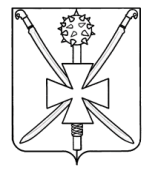 АДМИНИСТРАЦИЯ АТАМАНСКОГО СЕЛЬСКОГО ПОСЕЛЕНИЯ ПАВЛОВСКОГО РАЙОНАПОСТАНОВЛЕНИЕ21 декабря 2015 г.  						             № 180ст-ца АтаманскаяОб утверждении реестров муниципальных услуг,предоставляемых в  администрации Атаманского сельского поселения Павловского районаВо исполнение требований Федерального закона от 27 июля 2010 года № 210-ФЗ «Об организации предоставления государственных и муниципальных услуг»  и на основании приказа департамента и связи Краснодарского края от и на основании приказов департамента и связи Краснодарского края от 03.12.1995 № 194  «О внесении изменения в приказ управления информатизации и связи Краснодарского края от 05 ноября 2013 года №97 «Об утверждении рекомендуемого унифицированного реестра муниципальных услуг и функций в сфере контрольно-надзорной деятельности Краснодарского края»  и № 195 от 04.12.2015 «О внесении изменений  в приказ департамента информатизации и связи Краснодарского края от 16 мая 2014 года №38 «Об утверждении типового (рекомендуемого) перечня муниципальных услуг, в том числе государственных услуг, в предоставлении которых участвуют органы местного самоуправления муниципальных образований Краснодарского края, наделенные отдельными государственными полномочиями, предоставление которых осуществляется по принципу «одного окна» в многофункциональных центрах предоставления государственных и муниципальных услуг на территории Краснодарского края», постановляю:1. Утвердить:1. Утвердить:1.1. Перечень (реестр) муниципальных услуг и функций в сфере контрольно-надзорной деятельности, предоставляемых в администрации Атаманского сельского поселения Павловский район(далее – Администрация) (приложение № 1);1.2. Перечень муниципальных услуг Администрации, предоставление которых осуществляется по принципу «одного окна» в многофункциональных центрах предоставления государственных и муниципальных услуг на территории Краснодарского края (приложение № 2);1.3. План-график перехода к предоставлению в электронном виде муниципальных услуг Администрации (приложение № 3);1.4 Перечень муниципальных услуг Администрации с элементами межведомственного взаимодействия(приложение № 4).2.Признать утратившим силу постановление администрации Атаманского сельского поселения от 28 июля 2015 года №92 «Об утверждении реестров муниципальных услуг, предоставляемых в  администрации Атаманского сельского поселения Павловского района»3.Контроль за выполнением настоящего постановления оставляю за собой.4. Постановление вступает в силу с 01 января 2016 года.Глава Атаманского сельскогопоселения Павловского района  			                    	           С.М.Пронько	ПРИЛОЖЕНИЕ №1к постановлению администрацииАтаманского сельского поселенияПавловского районаот  21.12.15 г.  № 180
Реестрмуниципальных услуг и функций в сфере контрольно-надзорной деятельности, предоставляемых в администрации Атаманского сельского поселения Павловского районаГлава Атаманского сельскогопоселения Павловского района                                                           С.М.ПронькоПРИЛОЖЕНИЕ №2к постановлению администрацииАтаманского сельского поселенияПавловского районаОт 21.12.15 г.  № 180Переченьмуниципальных услуг Администрации, предоставление которых осуществляется по принципу «одного окна» в многофункциональных центрах предоставления государственных и муниципальных услуг на территории Краснодарского краяГлава Атаманского сельскогопоселения Павловского района                                                           С.М.ПронькоПРИЛОЖЕНИЕ №3к постановлению администрацииАтаманского сельского поселенияПавловского районаот  21.12.15 г. № 180План-график перехода к предоставлению в электронном виде муниципальных услуг АдминистрацииГлава Атаманского сельскогопоселения Павловского района                                                           С.М.ПронькоПРИЛОЖЕНИЕ №4к постановлению администрацииАтаманского сельского поселенияПавловского районаот  21.12.15 г. № 180Переченьмуниципальных услуг Администрации с элементами межведомственного взаимодействияГлава Атаманского сельскогопоселения Павловского района                                                       С.М.ПронькоПредоставление земельных участков, находящихся в государственной или муниципальной собственности, гражданам для индивидуального жилищного строительства, ведения личного подсобного хозяйства в границах населенного пункта, садоводства, дачного хозяйства, гражданам и крестьянским (фермерским) хозяйствам для осуществления крестьянским (фермерским) хозяйством его деятельностиПредварительное согласование предоставления земельного участкаПредоставление земельных участков, находящихся в государственной или муниципальной собственности, на которых расположены здания, сооружения, в собственность, арендуУтверждение схемы расположения земельного участка или земельных участков на кадастровом плане территорииЗаключение нового договора аренды земельного участка без проведения торговОтнесение земельного участка к землям определенной категорииЗаключение дополнительного соглашения к договору аренды земельного участка, договору безвозмездного пользования  земельным участкомПрисвоение, изменение и аннулирование адресовВыдача разрешения на право организации розничного рынка Выдача разрешений на вступление в брак лицам, достигшим возраста 16 летПредоставление выписки из похозяйственной книгиВыдача порубочного билета на территории муниципального образованияВыдача разрешения (ордера) на проведение земляных работ на территории общего пользованияПредоставление копий правовых актов администрации муниципального образованияПредоставление выписки из реестра муниципального имуществаПредоставление земельных участков, находящихся в государственной или муниципальной собственности, гражданам для индивидуального жилищного строительства, ведения личного подсобного хозяйства в границах населенного пункта, садоводства, дачного хозяйства, гражданам и крестьянским (фермерским) хозяйствам для осуществления крестьянским (фермерским) хозяйством его деятельностиПредварительное согласование предоставления земельного участкаПредоставление земельных участков, находящихся в государственной или муниципальной собственности, на которых расположены здания, сооружения, в собственность, арендуУтверждение схемы расположения земельного участка или земельных участков на кадастровом плане территорииЗаключение нового договора аренды земельного участка без проведения торговОтнесение земельного участка к землям определенной категорииЗаключение дополнительного соглашения к договору аренды земельного участка, договору безвозмездного пользования  земельным участкомПрисвоение, изменение и аннулирование адресовВыдача разрешения на право организации розничного рынка Выдача разрешений на вступление в брак лицам, достигшим возраста 16 летПредоставление выписки из похозяйственной книгиВыдача порубочного билета на территории муниципального образованияВыдача разрешения (ордера) на проведение земляных работ на территории общего пользованияПредоставление копий правовых актов администрации муниципального образования15Предоставление выписки из реестра муниципального имущества1Предоставление земельных участков, находящихся в государственной или муниципальной собственности, гражданам для индивидуального жилищного строительства, ведения личного подсобного хозяйства в границах населенного пункта, садоводства, дачного хозяйства, гражданам и крестьянским (фермерским) хозяйствам для осуществления крестьянским (фермерским) хозяйством его деятельностиЭтап Предостав-ления муни-ципальной услуги в электронном виде до 01.03.2016г2Предварительное согласование предоставления земельного участкаIV3Предоставление земельных участков, находящихся в государственной или муниципальной собственности, на которых расположены здания, сооружения, в собственность, арендуIV4Утверждение схемы расположения земельного участка или земельных участков на кадастровом плане территорииIV5Заключение нового договора аренды земельного участка без проведения торговIV6Отнесение земельного участка к землям определенной категорииIV7Заключение дополнительного соглашения к договору аренды земельного участка, договору безвозмездного пользования  земельным участкомIV8Присвоение, изменение и аннулирование адресовIV9Выдача разрешения на право организации розничного рынкаIV10 Выдача разрешений на вступление в брак лицам, достигшим возраста 16 летIV11Предоставление выписки из похозяйственной книгиIV12Выдача порубочного билета на территории муниципального образованияIV13Выдача разрешения (ордера) на проведение земляных работ на территории общего пользованияIV14Предоставление копий правовых актов администрации муниципального образованияIV15Предоставление выписки из реестра муниципального имуществаIVПредоставление земельных участков, находящихся в государственной или муниципальной собственности, гражданам для индивидуального жилищного строительства, ведения личного подсобного хозяйства в границах населенного пункта, садоводства, дачного хозяйства, гражданам и крестьянским (фермерским) хозяйствам для осуществления крестьянским (фермерским) хозяйством его деятельностиПредварительное согласование предоставления земельного участкаПредоставление земельных участков, находящихся в государственной или муниципальной собственности, на которых расположены здания, сооружения, в собственность, арендуУтверждение схемы расположения земельного участка или земельных участков на кадастровом плане территорииЗаключение нового договора аренды земельного участка без проведения торговОтнесение земельного участка к землям определенной категорииЗаключение дополнительного соглашения к договору аренды земельного участка, договору безвозмездного пользования  земельным участкомПрисвоение, изменение и аннулирование адресовВыдача разрешения на право организации розничного рынка Выдача разрешений на вступление в брак лицам, достигшим возраста 16 летПредоставление выписки из похозяйственной книгиВыдача порубочного билета на территории муниципального образованияВыдача разрешения (ордера) на проведение земляных работ на территории общего пользованияПредоставление копий правовых актов администрации муниципального образованияПредоставление выписки из реестра муниципального имущества